Törökországba való beutazáshoz 72 órával határlépés előtt regisztrálni kell az alábbi oldalon: https://register.health.gov.tr A linkre kattintva az alábbi űrlap jelenik meg: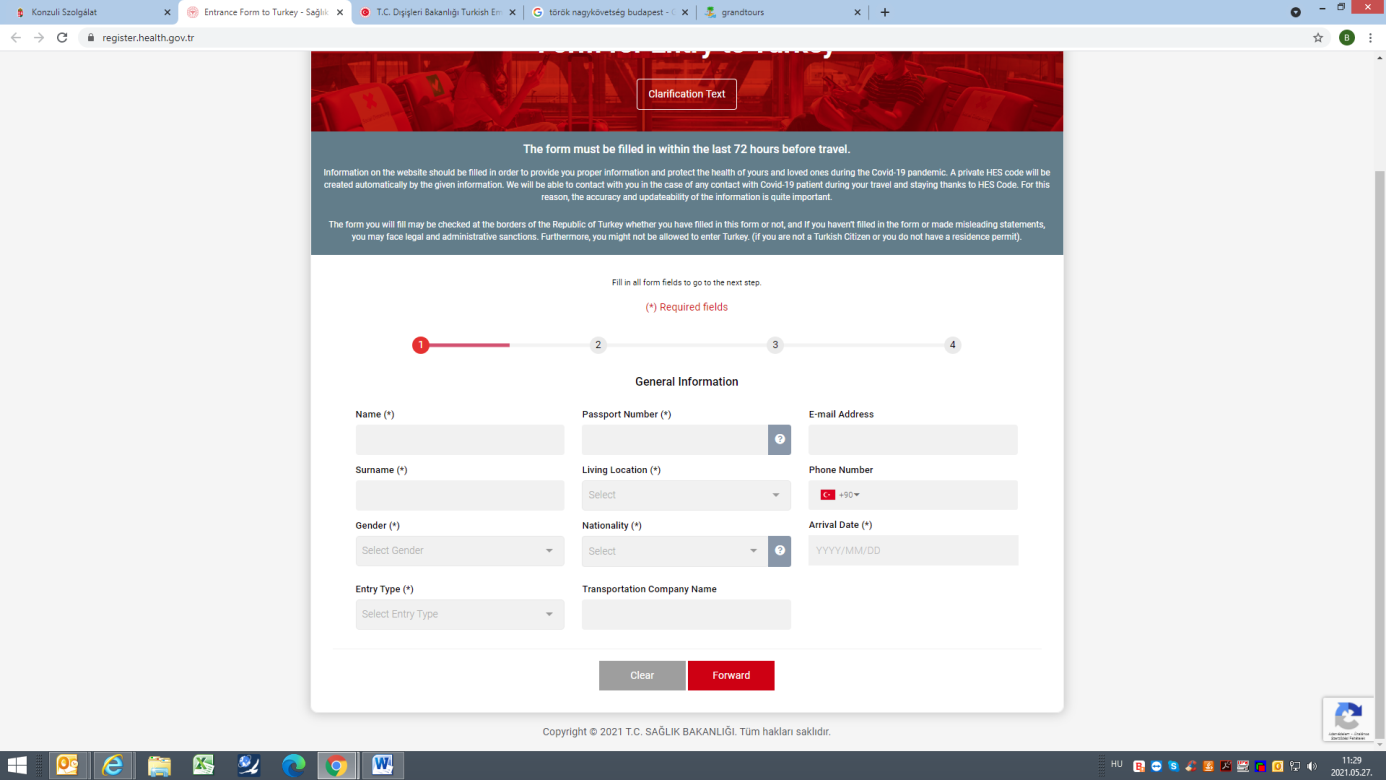 Ezt kell kitölteni mindenkinek a személyes adataival ékezetek nélkül:Name – KeresztnévSurname – VezetéknévGender – Neme	    Male – férfi	    Female – nőEntry type: Highway (Car, Bus, etc)Passport Number – Útlevélszám kitölteniLiving Location – Mely országban lakunk: Hungary (HUN)Nationality – Milyen nemzetiségű: Hungary (HUN)Transportation Company Name -  Utaztató cég neve: Grand Tours Travel AgencyE-mail address – e-mai cím  kitölteniPhone number – Telefonszám: +36….Arrival Date – érkezés dátuma Kitöltés után így néz ki: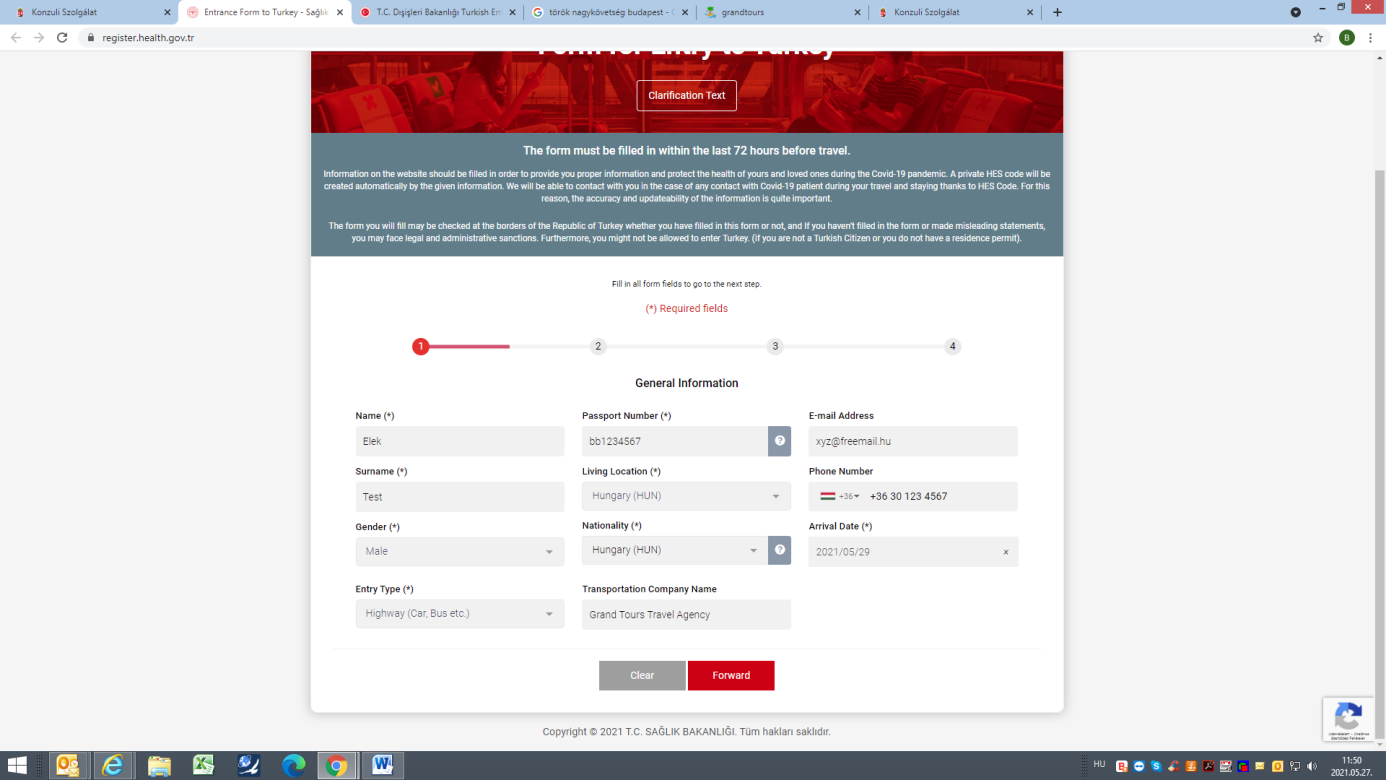 Ezután megnyomjuk a „Forward” piros gombot, és átvisz a következő oldalra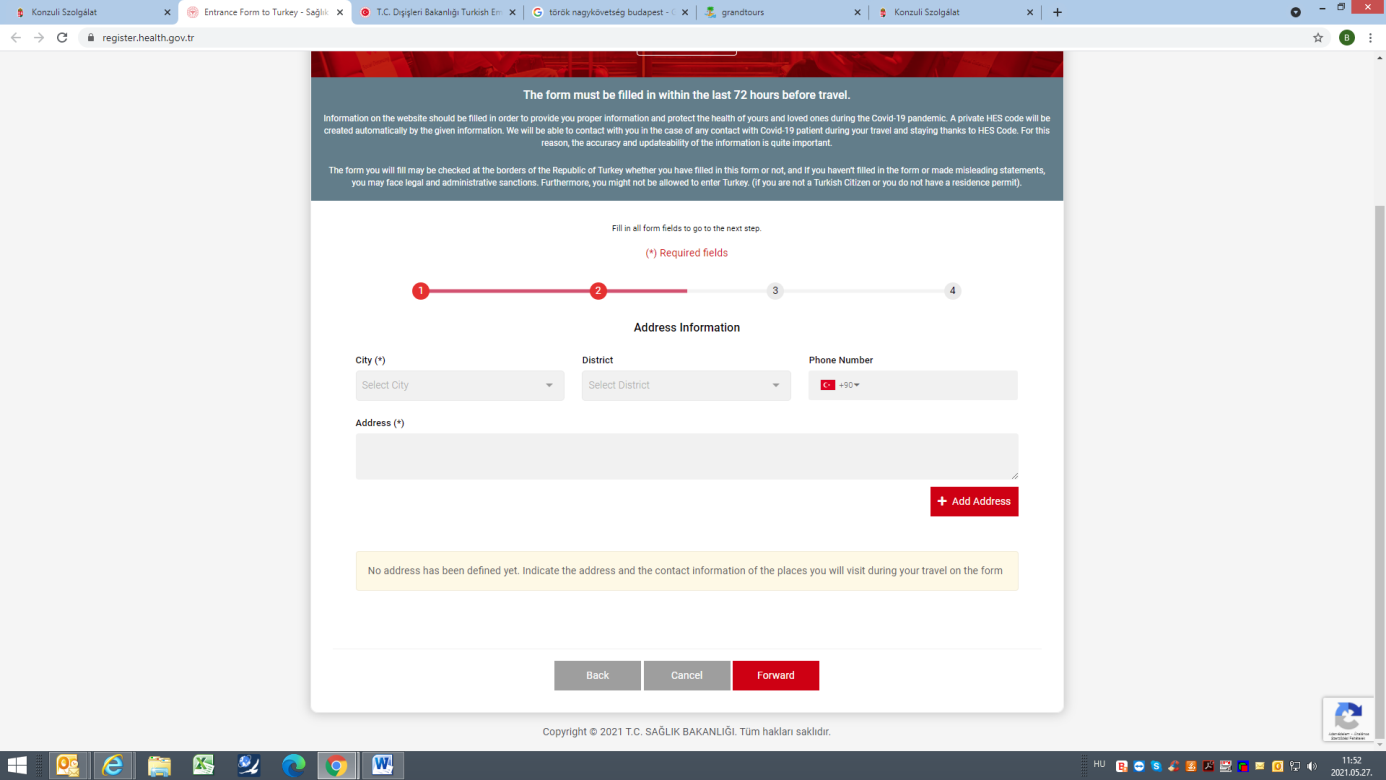 Itt a kinti címmel kell kitölteni, ahova megyünk:City: kiválasztjuk Aydin-tDistrict: kiválasztjuk KusadasitPhone number: telefonszáma az apartmanunknak:  +90 256 622 27 76Address – cím, az apartmanunk címe:  Yavansu Mevkii Lale sokak no 1 Yesil SiteEzután megnyomjuk a „+ Add Address” piros gombot, és ez jelenik meg: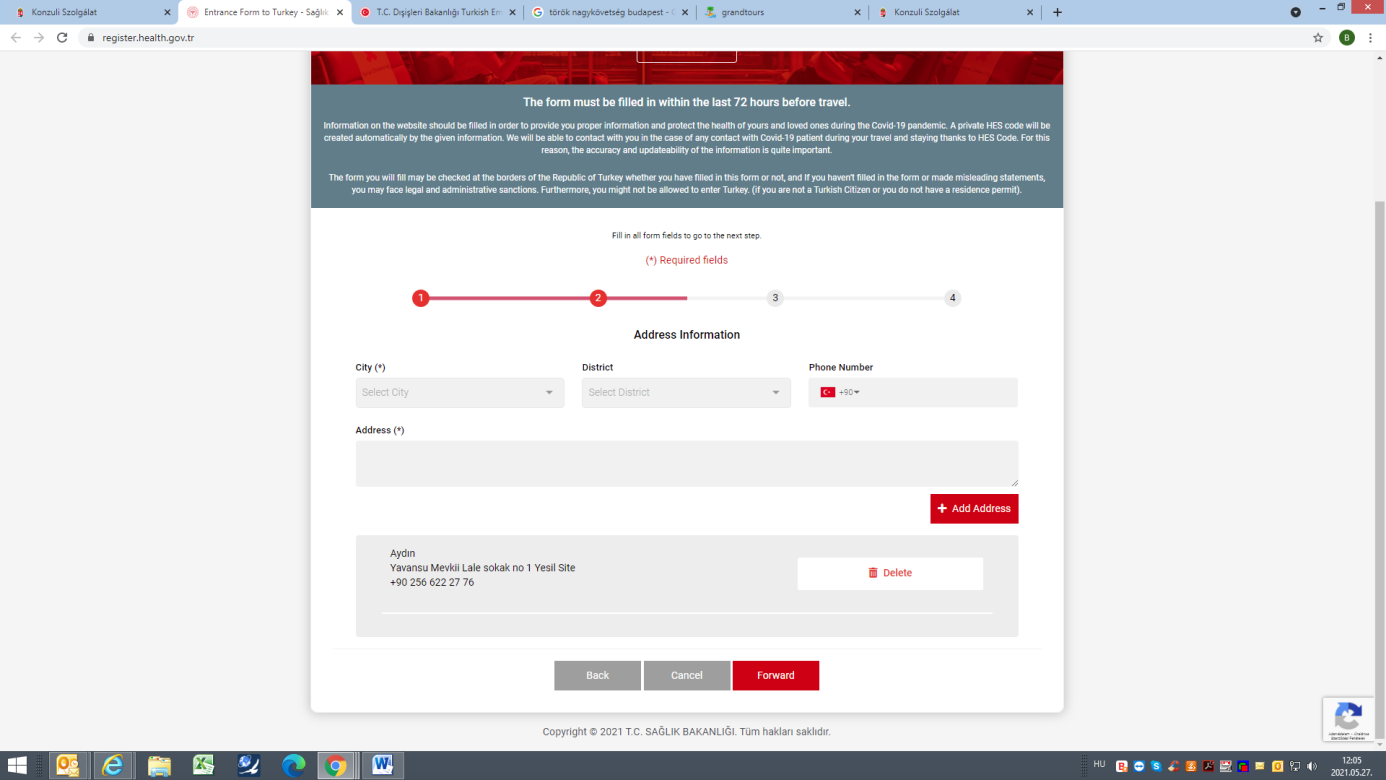 Ismér megnyomjuk a „Forward” piros gombot, és ez jelenik meg: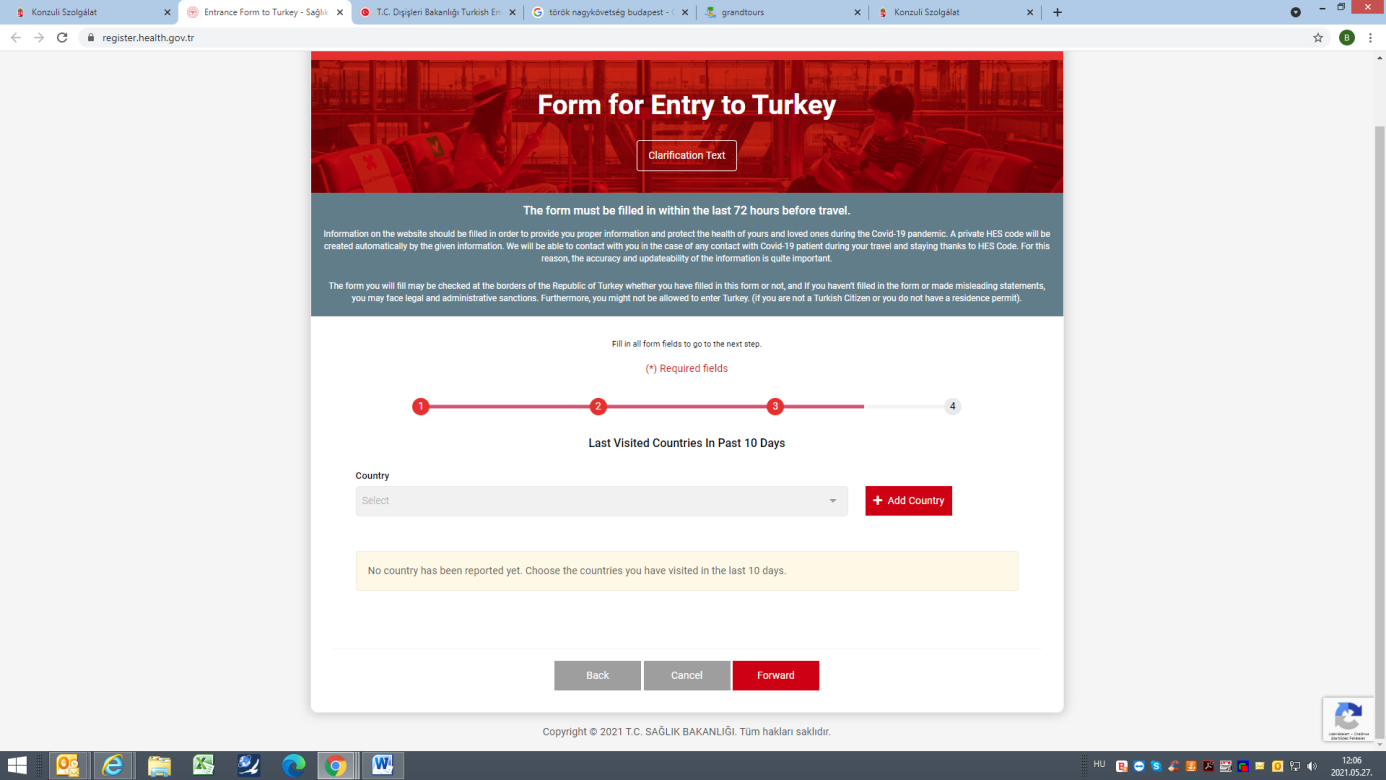 Itt be kell jelölni az utoljára látogatott országot (ez általában Magyarország) 10 napon belül: Hungary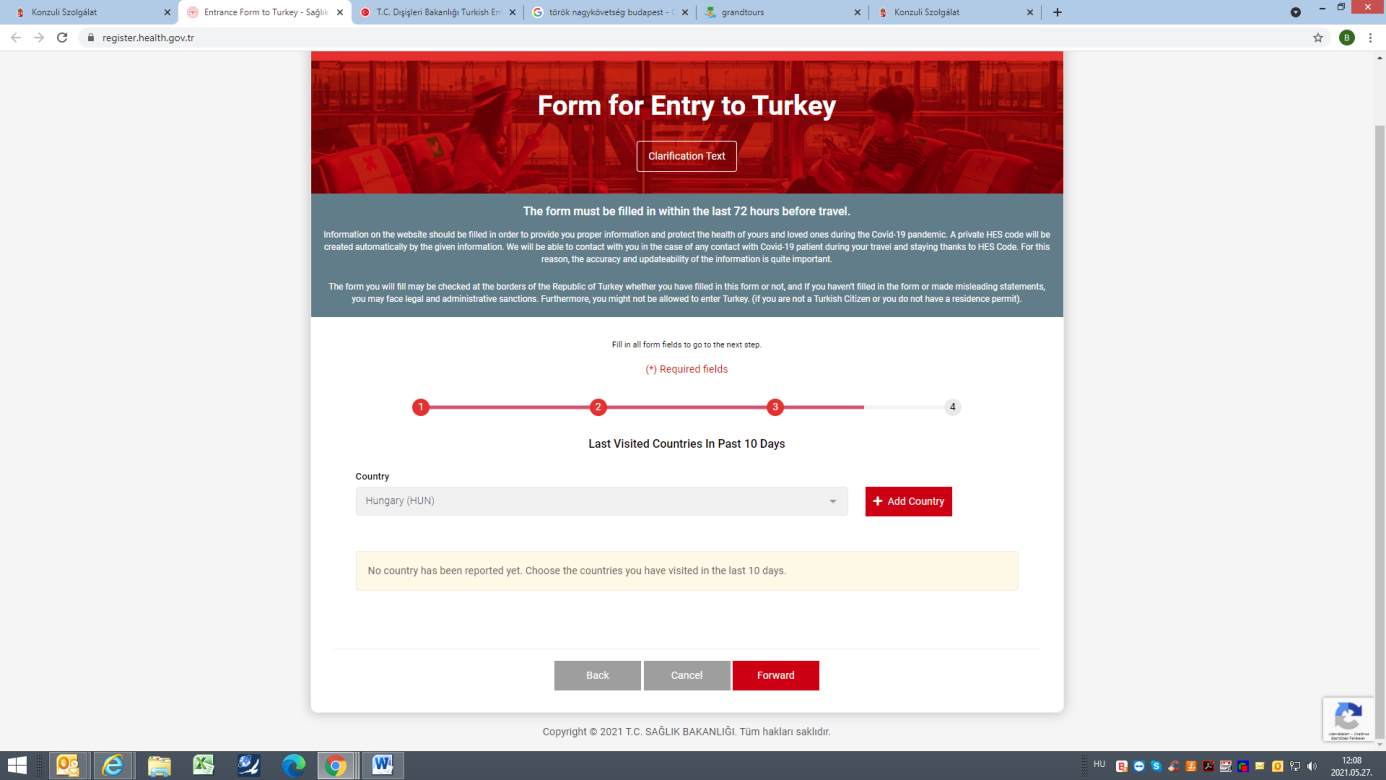 És ismét megnyomjuk a „Forward” piros gombot, amire ez megjelenik: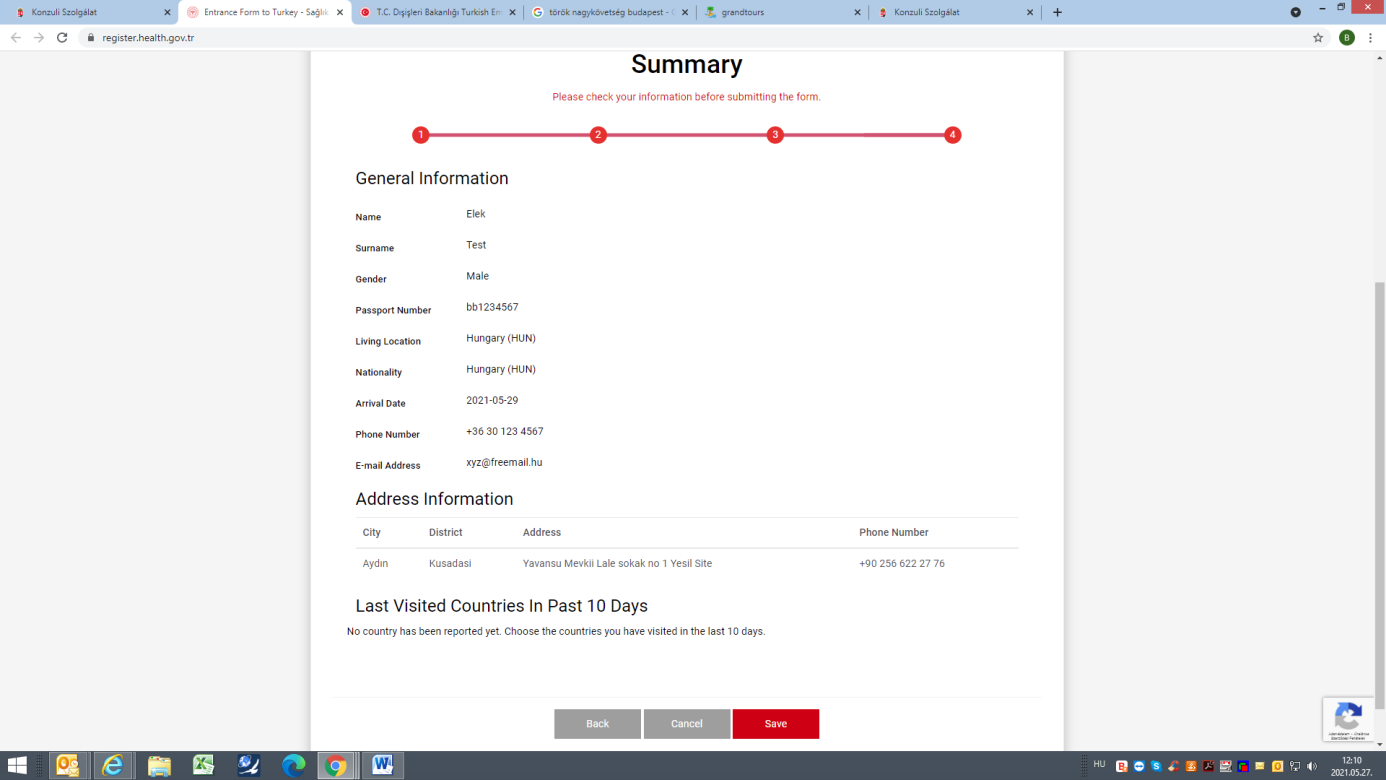 Itt még mindig át lehet nézni, helyesen töltöttük-e ki az adatokat, majd megnyomjuk a „Save” piros gombot, és megjelenik ez: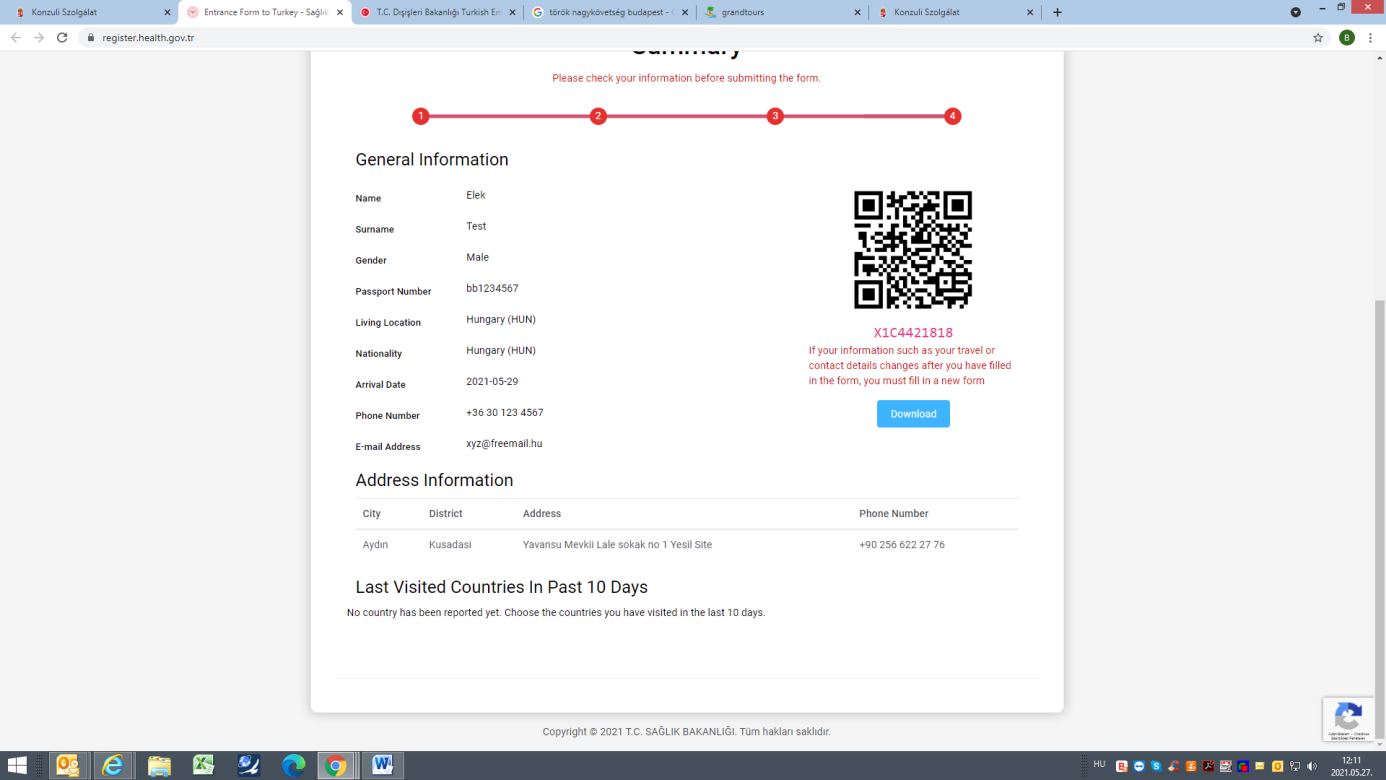 Itt a Download – letöltés gombra ráklikkelünk, és az alábbit tudjuk kinyomtatni, letölteni: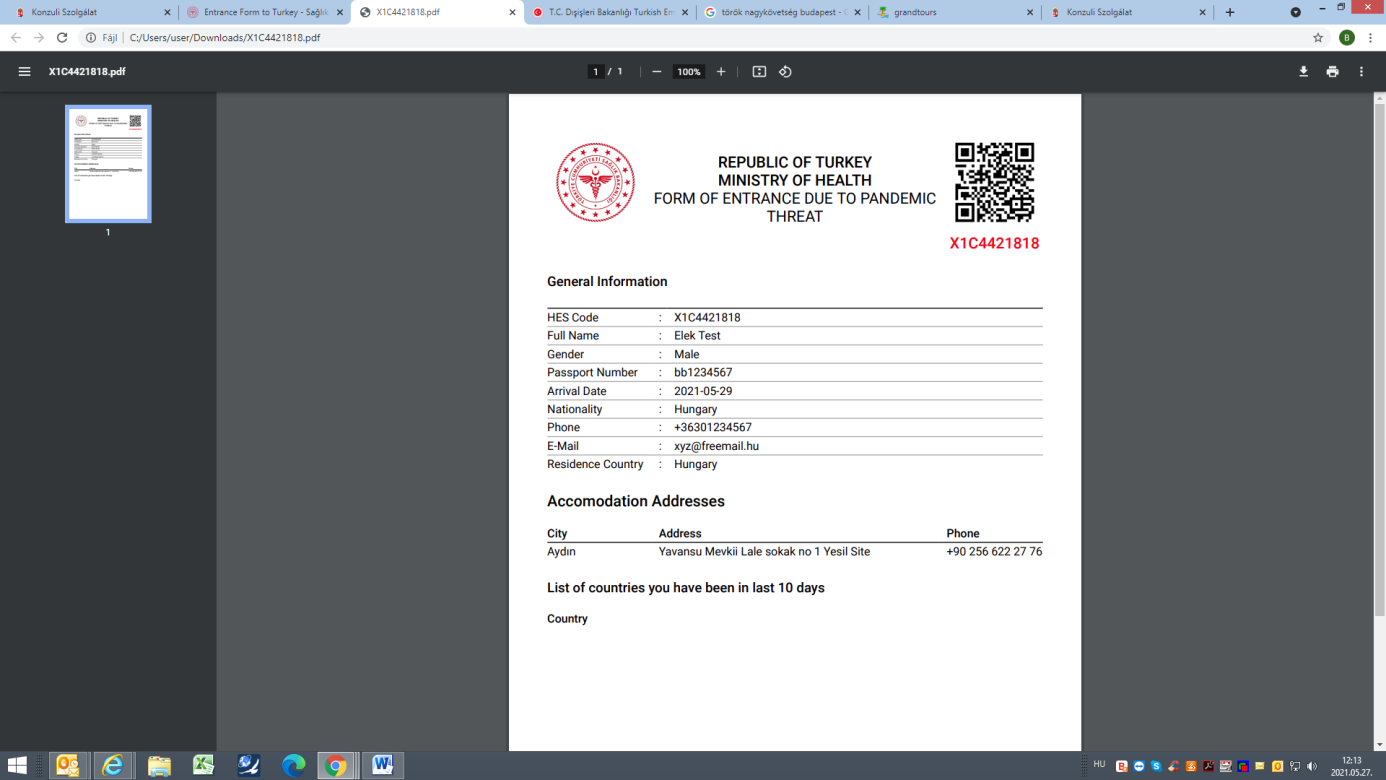 Ezt kell megőriznünk, utazáskor magunkkal vinnünk.